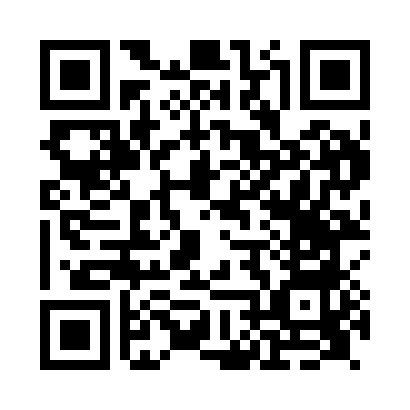 Prayer times for Gorton, Greater Manchester, UKSat 1 Jun 2024 - Sun 30 Jun 2024High Latitude Method: Angle Based RulePrayer Calculation Method: Islamic Society of North AmericaAsar Calculation Method: HanafiPrayer times provided by https://www.salahtimes.comDateDayFajrSunriseDhuhrAsrMaghribIsha1Sat2:564:461:076:449:2811:172Sun2:564:451:076:449:2911:183Mon2:564:451:076:459:3011:184Tue2:564:441:076:469:3111:195Wed2:554:431:076:469:3211:206Thu2:554:421:076:479:3311:207Fri2:554:421:086:489:3411:218Sat2:554:411:086:489:3511:219Sun2:554:411:086:499:3611:2210Mon2:544:401:086:499:3611:2211Tue2:544:401:086:509:3711:2312Wed2:544:401:096:509:3811:2313Thu2:544:401:096:509:3811:2414Fri2:544:391:096:519:3911:2415Sat2:544:391:096:519:3911:2416Sun2:544:391:106:529:4011:2517Mon2:544:391:106:529:4011:2518Tue2:554:391:106:529:4111:2519Wed2:554:391:106:529:4111:2620Thu2:554:391:106:539:4111:2621Fri2:554:401:116:539:4111:2622Sat2:554:401:116:539:4211:2623Sun2:564:401:116:539:4211:2624Mon2:564:411:116:539:4211:2625Tue2:564:411:116:539:4211:2726Wed2:574:421:126:549:4211:2727Thu2:574:421:126:549:4111:2728Fri2:574:431:126:549:4111:2729Sat2:584:431:126:549:4111:2730Sun2:584:441:126:539:4111:26